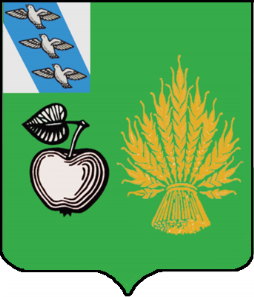 АДМИНИСТРАЦИЯБЕЛОВСКОГО РАЙОНА КУРСКОЙ ОБЛАСТИП О С Т А Н О В Л Е Н И Еот 15.01.2024г. №28307 910 Курская область, сл.БелаяВ соответствии с Постановлением Администрации Беловского района Курской области от 11.11.2013 г. №756 «Об утверждении Порядка разработки, реализации и оценки эффективности муниципальных программ Беловского района Курской области», Администрация Беловского района Курской области ПОСТАНОВЛЯЕТ:1.Утвердить План реализации муниципальной программы «Развитие образования в Беловском районе Курской области» согласно приложению к настоящему постановлению.2.Управлению образования администрации Беловского района Курской области (Шаповалову А.В.) обеспечить выполнение Плана реализации муниципальной программы «Развитие образования в Беловском районе Курской области».3.Признать утратившим силу постановление Администрации Беловского района Курской области от 01.11.2023 г. № 1145 «Об утверждении плана реализации муниципальной программы  «Развитие образования в Беловском районе Курской области».4.Контроль за исполнением настоящего постановления возложить на  заместителя главы Администрации  Беловского района  Курской области А.М.Ярыгина.5. Постановление вступает в силу со дня его подписания.И.о. главы Беловского района                                       Курской области                                                                                  В.В.КвачёвПриложение №1к постановлению Администрации Беловского района Курской областиот 15.01.2024 г. № 28Планреализации муниципальной программы«Развитие образования в Беловском районе Курской области»Об утверждении плана реализации муниципальной программы «Развитие образования в Беловском районе Курской области»№ п/пНаименование подпрограммы, основного мероприятияОтветственный исполнительСрок реализации (дата)Объем ресурсного обеспечения (рублей)Объем ресурсного обеспечения (рублей)Объем ресурсного обеспечения (рублей)Объем ресурсного обеспечения (рублей)№ п/пНаименование подпрограммы, основного мероприятияОтветственный исполнительСрок реализации (дата)ВсегоФедеральный бюджетОбластной бюджетМестный бюджет1.Подпрограмма 1 «Управление муниципальной программой и обеспечение условий реализации муниципальной программы «Развитие образования в Беловском районе»МКУ "Информационно-методический центр"  ЦБ образования итого102629087,5305786964744759440,531.Подпрограмма 1 «Управление муниципальной программой и обеспечение условий реализации муниципальной программы «Развитие образования в Беловском районе»МКУ "Информационно-методический центр"  ЦБ образования 20192270153701560853770930001.Подпрограмма 1 «Управление муниципальной программой и обеспечение условий реализации муниципальной программы «Развитие образования в Беловском районе»МКУ "Информационно-методический центр"  ЦБ образования 20202429939901680239974970001.Подпрограмма 1 «Управление муниципальной программой и обеспечение условий реализации муниципальной программы «Развитие образования в Беловском районе»МКУ "Информационно-методический центр"  ЦБ образования 20212589450501782000580745001.Подпрограмма 1 «Управление муниципальной программой и обеспечение условий реализации муниципальной программы «Развитие образования в Беловском районе»МКУ "Информационно-методический центр"  ЦБ образования 2022148684490687244979960001.Подпрограмма 1 «Управление муниципальной программой и обеспечение условий реализации муниципальной программы «Развитие образования в Беловском районе»МКУ "Информационно-методический центр"  ЦБ образования 20233808955,5301800153628940,531.Подпрограмма 1 «Управление муниципальной программой и обеспечение условий реализации муниципальной программы «Развитие образования в Беловском районе»МКУ "Информационно-методический центр"  ЦБ образования 20243923414019541437280001.Подпрограмма 1 «Управление муниципальной программой и обеспечение условий реализации муниципальной программы «Развитие образования в Беловском районе»МКУ "Информационно-методический центр"  ЦБ образования 20253566414019541433710001.Подпрограмма 1 «Управление муниципальной программой и обеспечение условий реализации муниципальной программы «Развитие образования в Беловском районе»МКУ "Информационно-методический центр"  ЦБ образования 2026356641401954143371000Основное мероприятие:  Обеспечение деятельности и выполнение функций ЦБ образования, МКУ "Информационно методический центр"итого46132298,530137285844759440,53Основное мероприятие:  Обеспечение деятельности и выполнение функций ЦБ образования, МКУ "Информационно методический центр"2019723481701418177093000Основное мероприятие:  Обеспечение деятельности и выполнение функций ЦБ образования, МКУ "Информационно методический центр"2020764535801483587497000Основное мероприятие:  Обеспечение деятельности и выполнение функций ЦБ образования, МКУ "Информационно методический центр"2021822189801473988074500Основное мероприятие:  Обеспечение деятельности и выполнение функций ЦБ образования, МКУ "Информационно методический центр"2022816502801690287996000Основное мероприятие:  Обеспечение деятельности и выполнение функций ЦБ образования, МКУ "Информационно методический центр"20233808955,5301800153628940,53Основное мероприятие:  Обеспечение деятельности и выполнение функций ЦБ образования, МКУ "Информационно методический центр"2024392341401954143728000Основное мероприятие:  Обеспечение деятельности и выполнение функций ЦБ образования, МКУ "Информационно методический центр"2025356641401954143371000Основное мероприятие:  Обеспечение деятельности и выполнение функций ЦБ образования, МКУ "Информационно методический центр"2026356641401954143371000Основное мероприятие:  Компенсация расходов на оплату жилых помещений, отопления и освещения работникам муниципальных образовательных организацийитого564967890564967890Основное мероприятие:  Компенсация расходов на оплату жилых помещений, отопления и освещения работникам муниципальных образовательных организаций2019154667200154667200Основное мероприятие:  Компенсация расходов на оплату жилых помещений, отопления и освещения работникам муниципальных образовательных организаций2020166540410166540410Основное мероприятие:  Компенсация расходов на оплату жилых помещений, отопления и освещения работникам муниципальных образовательных организаций2021176726070176726070Основное мероприятие:  Компенсация расходов на оплату жилых помещений, отопления и освещения работникам муниципальных образовательных организаций20226703421067034210Основное мероприятие:  Компенсация расходов на оплату жилых помещений, отопления и освещения работникам муниципальных образовательных организаций20230000Основное мероприятие:  Компенсация расходов на оплату жилых помещений, отопления и освещения работникам муниципальных образовательных организаций20240000Основное мероприятие:  Компенсация расходов на оплату жилых помещений, отопления и освещения работникам муниципальных образовательных организаций20250000Основное мероприятие:  Компенсация расходов на оплату жилых помещений, отопления и освещения работникам муниципальных образовательных организаций202600002Подпрограмма 2 «Развитие дошкольного и общего образования детей Беловского района»Общеобразовательные учреждения, Управление образованияитого3181228322,68303155193,642246997305,80631075823,242Подпрограмма 2 «Развитие дошкольного и общего образования детей Беловского района»Общеобразовательные учреждения, Управление образования2019300728865,011130936,00227299501,0072298428,012Подпрограмма 2 «Развитие дошкольного и общего образования детей Беловского района»Общеобразовательные учреждения, Управление образования2020317169209,9612359722,00237249928,0067559559,962Подпрограмма 2 «Развитие дошкольного и общего образования детей Беловского района»Общеобразовательные учреждения, Управление образования2021362895905,4126437014,06256479708,6679979182,692Подпрограмма 2 «Развитие дошкольного и общего образования детей Беловского района»Общеобразовательные учреждения, Управление образования2022410544524,0027320584,86287391096,8695832842,282Подпрограмма 2 «Развитие дошкольного и общего образования детей Беловского района»Общеобразовательные учреждения, Управление образования2023412590073,3021462563,72306549499,2884578010,302Подпрограмма 2 «Развитие дошкольного и общего образования детей Беловского района»Общеобразовательные учреждения, Управление образования2024452042253,0041932195,00324871308,0085238750,002Подпрограмма 2 «Развитие дошкольного и общего образования детей Беловского района»Общеобразовательные учреждения, Управление образования2025386614529,0019892910,00294994067,0071727552,002Подпрограмма 2 «Развитие дошкольного и общего образования детей Беловского района»Общеобразовательные учреждения, Управление образования2026538642963,00152619268,00312162197,0073861498,00Основное мероприятие:  Реализация дошкольных образовательных программитого482436476,380,00234210598,00248225878,38Основное мероприятие:  Реализация дошкольных образовательных программ201950264444,012201270828251736,01Основное мероприятие:  Реализация дошкольных образовательных программ202050072206,962330285626769350,96Основное мероприятие:  Реализация дошкольных образовательных программ202153847290,412661287227234418,41Основное мероприятие:  Реализация дошкольных образовательных программ2022618739302859945733274473Основное мероприятие:  Реализация дошкольных образовательных программ2023645876543137575433211900Основное мероприятие:  Реализация дошкольных образовательных программ2024703416273563762734704000Основное мероприятие:  Реализация дошкольных образовательных программ2025657246623333466232390000Основное мероприятие:  Реализация дошкольных образовательных программ2026657246623333466232390000Основное мероприятие:   Содействие развитию дошкольного образованияитого37463583,000,0027603076,009860507,00Основное мероприятие:   Содействие развитию дошкольного образования201915073390148833319006Основное мероприятие:   Содействие развитию дошкольного образования2020984637096518019457Основное мероприятие:   Содействие развитию дошкольного образования202114334500140876124689Основное мероприятие:   Содействие развитию дошкольного образования20229293934044963854797549Основное мероприятие:   Содействие развитию дошкольного образования202311147953077214933426460Основное мероприятие:   Содействие развитию дошкольного образования20247818950063601201458830Основное мероприятие:   Содействие развитию дошкольного образования202526386600258140257258Основное мероприятие:   Содействие развитию дошкольного образования202626386600258140257258Основное мероприятие:  Реализация основных общеобразовательных программитого2242852933,3088813779,001864316227,00289722927,30Основное мероприятие:  Реализация основных общеобразовательных программ2019237790322020022266337567659Основное мероприятие:  Реализация основных общеобразовательных программ2020246510405507780020845098832981617Основное мероприятие:  Реализация основных общеобразовательных программ20212799854261523340022474403440007992Основное мероприятие:  Реализация основных общеобразовательных программ20223016679091408623223912370848457969Основное мероприятие:  Реализация основных общеобразовательных программ2023298823499,31340334724698879838431354,3Основное мероприятие:  Реализация основных общеобразовательных программ2024315650424,01367100026502377536955649,0Основное мероприятие:  Реализация основных общеобразовательных программ2025289929787,01367100024797893428279853,0Основное мероприятие:  Реализация основных общеобразовательных программ2026272495161,01367100023178332727040834,0Основное мероприятие:  Содействие развитию общего образованияитого418475330,00214341414,64120867404,8083266510,56Основное мероприятие:  Содействие развитию общего образования201911166760113093635757976460027Основное мероприятие:  Содействие развитию общего образования202019601961728192245309047789135Основное мероприятие:  Содействие развитию общего образования20212762973911203614,063714041,6612712083,28Основное мероприятие:  Содействие развитию общего образования20223770875113234352,8615171546,869302851,28Основное мероприятие:  Содействие развитию общего образования2023380309678059216,7220463454,289508296Основное мероприятие:  Содействие развитию общего образования202458231252282611951784978612120271Основное мероприятие:  Содействие развитию общего образования20252832142062219101109906911000441Основное мероприятие:  Содействие развитию общего образования202619778448013894826844462806143734063Подпрограмма 3 «Развитие дополнительного образования и системы воспитания детей Беловского района»Дом творчестваитого71324702,003625464,161713637,2165985600,633Подпрограмма 3 «Развитие дополнительного образования и системы воспитания детей Беловского района»Дом творчества201953870000053870003Подпрограмма 3 «Развитие дополнительного образования и системы воспитания детей Беловского района»Дом творчества202058930015896861203552912803Подпрограмма 3 «Развитие дополнительного образования и системы воспитания детей Беловского района»Дом творчества2021108242902688150,1654860,218081279,633Подпрограмма 3 «Развитие дополнительного образования и системы воспитания детей Беловского района»Дом творчества20229427902022200092059023Подпрограмма 3 «Развитие дополнительного образования и системы воспитания детей Беловского района»Дом творчества20238907900033300085749003Подпрограмма 3 «Развитие дополнительного образования и системы воспитания детей Беловского района»Дом творчества20241025019534762852932893732393Подпрограмма 3 «Развитие дополнительного образования и системы воспитания детей Беловского района»Дом творчества202510133207028120798520003Подпрограмма 3 «Развитие дополнительного образования и системы воспитания детей Беловского района»Дом творчества2026105012070281207102200003.1.Основное мероприятие: "Содействие развитию дополнительного образованияитого42117380,803277836,161706543,2137133001,433.1.Основное мероприятие: "Содействие развитию дополнительного образования201953870000053870003.1.Основное мероприятие: "Содействие развитию дополнительного образования202058930015896861203552912803.1.Основное мероприятие: "Содействие развитию дополнительного образования2021108242902688150,1654860,218081279,633.1.Основное мероприятие: "Содействие развитию дополнительного образования20228202391,802220007980391,83.1.Основное мероприятие: "Содействие развитию дополнительного образования20233341050033300030080503.1.Основное мероприятие: "Содействие развитию дополнительного образования20243287484052223427652503.1.Основное мероприятие: "Содействие развитию дополнительного образования20252776607028120724954003.1.Основное мероприятие: "Содействие развитию дополнительного образования2026240555702812072124350Основное мероприятие: "Внедрение и обеспечение функционирования модели персонифицированного финансирования дополнительного образования детей" итого28845360,200,000,0028845360,20Основное мероприятие: "Внедрение и обеспечение функционирования модели персонифицированного финансирования дополнительного образования детей" 20190000Основное мероприятие: "Внедрение и обеспечение функционирования модели персонифицированного финансирования дополнительного образования детей" 20200000Основное мероприятие: "Внедрение и обеспечение функционирования модели персонифицированного финансирования дополнительного образования детей" 20210000Основное мероприятие: "Внедрение и обеспечение функционирования модели персонифицированного финансирования дополнительного образования детей" 20221225510,2001225510,2Основное мероприятие: "Внедрение и обеспечение функционирования модели персонифицированного финансирования дополнительного образования детей" 20235566850005566850Основное мероприятие: "Внедрение и обеспечение функционирования модели персонифицированного финансирования дополнительного образования детей" 20246600750006600750Основное мероприятие: "Внедрение и обеспечение функционирования модели персонифицированного финансирования дополнительного образования детей" 20257356600007356600Основное мероприятие: "Внедрение и обеспечение функционирования модели персонифицированного финансирования дополнительного образования детей" 20268095650008095650Региональный проект "Успех каждого ребенка"итого361961,00347628,007094,007239,00Региональный проект "Успех каждого ребенка"20190000Региональный проект "Успех каждого ребенка"20200000Региональный проект "Успех каждого ребенка"20210000Региональный проект "Успех каждого ребенка"2022000Региональный проект "Успех каждого ребенка"2023000Региональный проект "Успех каждого ребенка"202436196134762870947239Региональный проект "Успех каждого ребенка"2025000Региональный проект "Успех каждого ребенка"2026000Итого по муниципальной программеитого3355182112,21306780657,802306580590,01741820864,40Итого по муниципальной программе2019328817402,011130936,00242908038,0084778428,01Итого по муниципальной программе2020347361609,9612949408,00254064362,0080347839,96Итого по муниципальной программе2021399614700,4129125164,22274354573,8796134962,32Итого по муниципальной программе2022434840875,0027320584,86294485545,86113034744,28Итого по муниципальной программе2023425306928,8321462563,72307062514,2896781850,83Итого по муниципальной программе2024466215862,0042279823,00325596050,0098339989,00Итого по муниципальной программе2025400314150,0019892910,00295470688,0084950552,00Итого по муниципальной программе2026552710584,00152619268,00312638818,0087452498,00